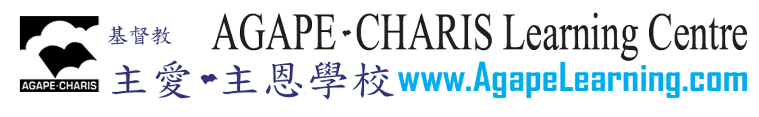                                                                                                                                           Please type                                                               Summer Courses for Grade 6 & up students. Please check “x” to choose the class the student will enroll in July and August 2024. Summer Online Math Courses A student who registers Algebra, Geometry or Trigonometry before May 15, 2024,     $30 will be deducted for each course.For Office Use Only:  (Please DO NOT fill the blanks below)   Class:.                                                       . Receipt #:.                         . Date: .                                .Fee:.                                                         . Total: .$                              . Cheque #:.                         .Please continue to fill the next pageRegulations for attending our online classes:                                                                                              P.2Students should join the Google Meet with the student account showing student’s name registered at our office, and without using any profile photo (account icon).All students must turn on the camera to ensure they are attending the class. If a student chooses to use a virtual background, he/she should choose from the Google Meet default pictures that show either cloud, sky or beach only. Please note that virtual backgrounds are only supported by Chrome Browsers.Students should not use the chat room unless they have permission from the teacher.Any student who does not follow the above regulations will be removed from the Google Meet.Release and Indemnity Agreement:The undersigned agrees to release and discharge Agape Learning Centre, Inc. and Agape-Charis Learning Centre, its directors, staff, volunteer workers of and from all claims of negligence or otherwise made by or on behalf of the student named above/below, his or her guardians or their executors, successors, administrators against all claims, demands, judgments and costs in any way arising out of, or relating to the student's participation in the program. I also realize that the payment of tuition fee is due in full upon registration, and that the tuition fee is non-transferable and non-refundable after June 15 of this year regardless of registration date. There are no refunds for withdrawals or days missed for any reason (including illness) throughout the summer courses. By submitting the tuition fee, I indicate that I have read “Release and Indemnity Agreement”, and understood all the terms as listed above and agree the refund policy. I give consent for my child to participate in the Summer Course of Agape-Charis Learning Centre at the indicated locations and will abide by the terms listed above.  Guardian’s name:                                                                 Date:                                 Tuition Fee:Method of registration:1) Write a cheque payable to Agape-Charis Learning Centre and register in our office. 2) E-transfer the tuition fee to agapeonlineclass@gmail.com. Write down the student’s name and contact phone number in the message box before the money is sent. Email the completed form to our office (mailbox@agapelearningcentre.com) when the tuition fee has been sent. Write the subject of the email as: “Summer registration 2024 of (student name) returned “.Remark: Student will be placed to the class enrolled after the confirmation of your payment.If you need assistance to fill the form, contact our office at 905-237-6284 Office hour: Tuesday to Friday, 2:00 pm to 6:00 pmAddress: 40 Vogell Road, unit 29, Richmond Hill, ON, L4B 3N6Email: mailbox@agapelearningcentre.comStudent Name    (Last Name, First Name)Date of Birth   (mm/yy )  e.g. March, 2013  type 03/13Age  /    SexAge:           years old  /    Sex :     M            FDay SchoolPresent Grade                (Before September 2024)Grade             **Student’s gmail address  for online classfirstname{any number from 2 to 9}lastname@gmail.come.g.    john4chen@gmail.comAddress  (Number, Street, Unit, City, Postal Code)Home Phone (xxx)xxx-xxxxGuardian’s Mobile Phone (xxx)xxx-xxxxGuardian’s Name,            relationshipGuardian’s email addressSubjectsDateTimeFee xSubjectsDateTimeFee  xLevel 8 MathJul 8-Aug 19:00-11:00$530Algebra 1Jul 8-189:30-11:00$350Trigo 1Jul 8-1811:15-12:45$350Geometry 1Jul 22-Aug 19:30-11:00$350Algebra 2Jul 22-Aug 111:15-12:45$350Algebra 3Aug 6-169:30-11:00$350Trigo 2Aug 6-1611:15-12:45$350